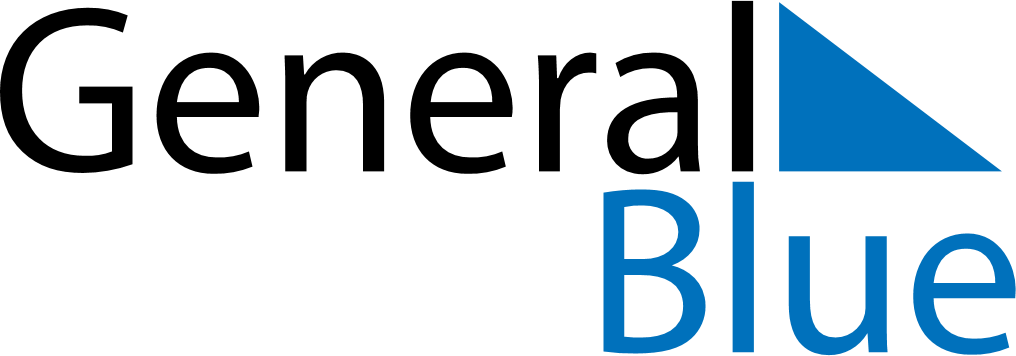 December 2024December 2024December 2024December 2024December 2024December 2024Pa Phayom, Phatthalung, ThailandPa Phayom, Phatthalung, ThailandPa Phayom, Phatthalung, ThailandPa Phayom, Phatthalung, ThailandPa Phayom, Phatthalung, ThailandPa Phayom, Phatthalung, ThailandSunday Monday Tuesday Wednesday Thursday Friday Saturday 1 2 3 4 5 6 7 Sunrise: 6:18 AM Sunset: 6:00 PM Daylight: 11 hours and 41 minutes. Sunrise: 6:18 AM Sunset: 6:00 PM Daylight: 11 hours and 41 minutes. Sunrise: 6:19 AM Sunset: 6:00 PM Daylight: 11 hours and 41 minutes. Sunrise: 6:19 AM Sunset: 6:01 PM Daylight: 11 hours and 41 minutes. Sunrise: 6:20 AM Sunset: 6:01 PM Daylight: 11 hours and 41 minutes. Sunrise: 6:20 AM Sunset: 6:01 PM Daylight: 11 hours and 41 minutes. Sunrise: 6:21 AM Sunset: 6:02 PM Daylight: 11 hours and 40 minutes. 8 9 10 11 12 13 14 Sunrise: 6:21 AM Sunset: 6:02 PM Daylight: 11 hours and 40 minutes. Sunrise: 6:22 AM Sunset: 6:03 PM Daylight: 11 hours and 40 minutes. Sunrise: 6:22 AM Sunset: 6:03 PM Daylight: 11 hours and 40 minutes. Sunrise: 6:23 AM Sunset: 6:03 PM Daylight: 11 hours and 40 minutes. Sunrise: 6:23 AM Sunset: 6:04 PM Daylight: 11 hours and 40 minutes. Sunrise: 6:24 AM Sunset: 6:04 PM Daylight: 11 hours and 40 minutes. Sunrise: 6:24 AM Sunset: 6:05 PM Daylight: 11 hours and 40 minutes. 15 16 17 18 19 20 21 Sunrise: 6:25 AM Sunset: 6:05 PM Daylight: 11 hours and 40 minutes. Sunrise: 6:25 AM Sunset: 6:05 PM Daylight: 11 hours and 40 minutes. Sunrise: 6:26 AM Sunset: 6:06 PM Daylight: 11 hours and 40 minutes. Sunrise: 6:26 AM Sunset: 6:06 PM Daylight: 11 hours and 40 minutes. Sunrise: 6:27 AM Sunset: 6:07 PM Daylight: 11 hours and 39 minutes. Sunrise: 6:27 AM Sunset: 6:07 PM Daylight: 11 hours and 39 minutes. Sunrise: 6:28 AM Sunset: 6:08 PM Daylight: 11 hours and 39 minutes. 22 23 24 25 26 27 28 Sunrise: 6:28 AM Sunset: 6:08 PM Daylight: 11 hours and 39 minutes. Sunrise: 6:29 AM Sunset: 6:09 PM Daylight: 11 hours and 39 minutes. Sunrise: 6:29 AM Sunset: 6:09 PM Daylight: 11 hours and 39 minutes. Sunrise: 6:30 AM Sunset: 6:10 PM Daylight: 11 hours and 40 minutes. Sunrise: 6:30 AM Sunset: 6:10 PM Daylight: 11 hours and 40 minutes. Sunrise: 6:31 AM Sunset: 6:11 PM Daylight: 11 hours and 40 minutes. Sunrise: 6:31 AM Sunset: 6:11 PM Daylight: 11 hours and 40 minutes. 29 30 31 Sunrise: 6:32 AM Sunset: 6:12 PM Daylight: 11 hours and 40 minutes. Sunrise: 6:32 AM Sunset: 6:12 PM Daylight: 11 hours and 40 minutes. Sunrise: 6:33 AM Sunset: 6:13 PM Daylight: 11 hours and 40 minutes. 